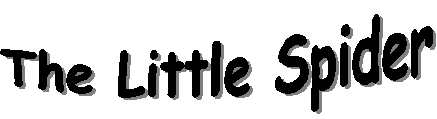 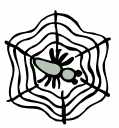 The little spider spins her home 
A soft and silky bed! 
So do not raise your hand to harm 
Her gentle silver web! Busy night and day she weaves 
Spinning threads of beauty 
She is Allaah's little creature 
Carrying out her duty.